令和4年5月28日もりやまエコパーク駐車場【満車】の場合についてお車でお越しのお客様で、もりやまエコパークの駐車場が満車になっていた際、下記の図をご確認いただき駐車いただきますようお願い致します。※なお、第１・２駐車場が満車の時のみ、臨時駐車場をご利用ください。※また、駐車場内で発生いたしました、トラブルにつきましては一切責任を負いかねます。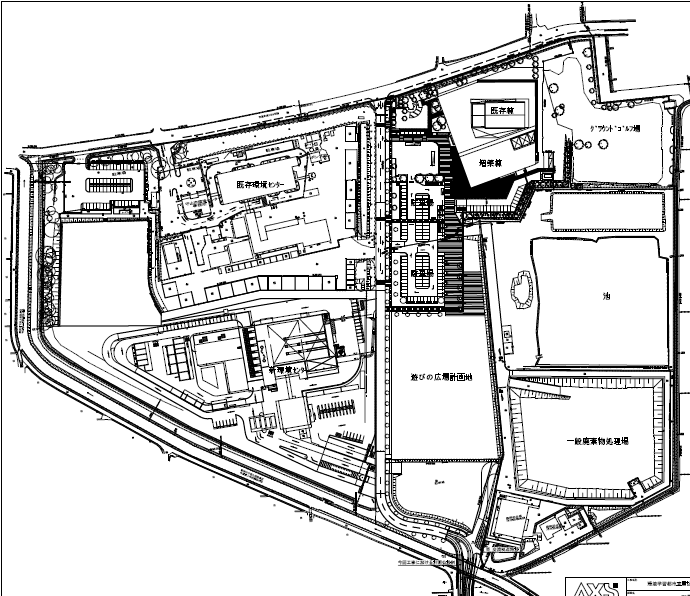 